UAB ,,Kauno vandenys“ atliekami darbai:
2023 m. gegužės 26 d. Informacija apie planinį vandens tiekimo nutraukimą:1. Narsiečių g. (Seniavos k.) 49 - 71, Gluosnio g. – 2023-05-26 nuo 9val. iki 15val. dėl vykdomų vandentiekio šulinio rekonstravimo ir sklendžių keitimo darbų.Švenčionių g.31, Baltaragio g. 23, V. Krėvės pr. 6, Raudondvario pl. 205, Antanavos g. – atliekama vandentiekio sklendžių ir priešgaisrinių hidrantų patikra, profilaktika. Gilių g. Girios g. (Giraitės k.), Neries kr.16, Bitininkų g. 43D, A. Juozapavičiaus pr. 48 – atliekamas vandentiekio tinklų plovimas dėl vandens kokybės.Partizanų g. 44, Raudonikių g. 4, Savanorių pr., Tunelio g. – atliekama lietaus nuotekų tinklų profilaktika.Sąjungos a. 8, Bažnyčios g. 13 (Kaunas) – atliekama buitinių nuotekų tinklų profilaktika.Kilus klausimams skambinti:Klientų aptarnavimas/Avarinė tarnyba – 8 800 20 000.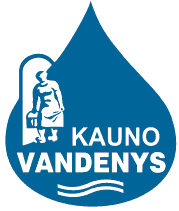 uždaroji akcinė bendrovė „Kauno vandenys“uždaroji akcinė bendrovė „Kauno vandenys“